Afin de comprendre un peu plus les incidents TOIP, je me suis rendu sur la machine vers 14hLe début de la console n’étant plus dispo, je me base sur la mémoire.Je me place sur le / et exécute  ‘du -sh *’ pour cibler le dossier le plus volumineux du répertoire courant je recommence en descendant dans l’arborescence.C’est bien /var/log/asterisk qui fait 15GVers 14h : root@xivo-epaem:/var/log/asterisk# du -sh *	7G full
	7G messagesVers 14h30: root@xivo-epaem:/var/log/asterisk# du -sh *0       cdr-csv
0       cdr-custom
0       cel-custom
64K     fail2ban
17G     full
0       full.0
0       full.2
0       full.3
0       full.4
8,2G    messages
0       messages.0
0       messages.2
0       messages.3
0       messages.4
0       xivo-recording.logLe cli asterisk s’emballe vers 14h45 (et par conséquent les logs aussi)root@xivo-epaem:/home # asterisk -r | tee asterisk-output.txt
[Oct 10 14:41:45] Asterisk 13.6.0, Copyright (C) 1999 - 2014, Digium, Inc. and others.
[Oct 10 14:41:45] Created by Mark Spencer markster@digium.com
[Oct 10 14:41:45] Asterisk comes with ABSOLUTELY NO WARRANTY; type 'core show warranty' for details.
[Oct 10 14:41:45] This is free software, with components licensed under the GNU General Public
[Oct 10 14:41:45] License version 2 and other licenses; you are welcome to redistribute it under
[Oct 10 14:41:45] certain conditions. Type 'core show license' for details.
[Oct 10 14:41:45]
=========================================================================
[Oct 10 14:41:45] This package has been modified for the Debian GNU/Linux distribution
[Oct 10 14:41:45] This package has been modified for XiVO, a product of Avencall
[Oct 10 14:41:45] Please report all bugs to https://projects.xivo.io/projects/xivo/issues
[Oct 10 14:41:45]
=========================================================================
[Oct 10 14:41:45] Connected to Asterisk 13.6.0 currently running on xivo-epaem (pid = 3435)
[Oct 10 14:41:49]     -- Remote UNIX connection
[Oct 10 14:41:49]     -- Remote UNIX connection disconnected
[Oct 10 14:42:22]   == Manager 'xivo_monit_user' logged on from 127.0.0.1
[Oct 10 14:42:27]   == Manager 'xivo_monit_user' logged off from 127.0.0.1
xivo-epaem*CLI> 
[Oct 10 14:42:34]   == Using SIP RTP CoS mark 5
[Oct 10 14:42:34]     -- Executing [0491139488@default:1] Set("SIP/6002-00000072", "XIVO_BASE_CONTEXT=default") in new stack
[Oct 10 14:42:34]     -- Executing [0491139488@default:2] Set("SIP/6002-00000072", "XIVO_BASE_EXTEN=0491139488") in new stack
[Oct 10 14:42:34]     -- Executing [0491139488@default:3] Gosub("SIP/6002-00000072", "outcall,s,1(3,)") in new stack
[Oct 10 14:42:34]     -- Executing [s@outcall:1] Set("SIP/6002-00000072", "XIVO_DSTID=3") in new stack
[Oct 10 14:42:34]     -- Executing [s@outcall:2] Set("SIP/6002-00000072", "XIVO_PRESUBR_GLOBAL_NAME=OUTCALL") in new stack
[Oct 10 14:42:34]     -- Executing [s@outcall:3] Set("SIP/6002-00000072", "XIVO_SRCNUM=6002") in new stack
[Oct 10 14:42:34]     -- Executing [s@outcall:4] Set("SIP/6002-00000072", "XIVO_DSTNUM=0491139488") in new stack
[Oct 10 14:42:34]     -- Executing [s@outcall:5] Set("SIP/6002-00000072", "XIVO_CONTEXT=default") in new stack
[Oct 10 14:42:34]     -- Executing [s@outcall:6] Gosub("SIP/6002-00000072", "originate-caller-id,s,1") in new stack
[Oct 10 14:42:34]     -- Executing [s@originate-caller-id:1] GotoIf("SIP/6002-00000072", "0?:name") in new stack
[Oct 10 14:42:34]     -- Goto (originate-caller-id,s,3)
[Oct 10 14:42:34]     -- Executing [s@originate-caller-id:3] GotoIf("SIP/6002-00000072", "0?:end") in new stack
[Oct 10 14:42:34]     -- Goto (originate-caller-id,s,5)
[Oct 10 14:42:34]     -- Executing [s@originate-caller-id:5] Return("SIP/6002-00000072", "") in new stack
[Oct 10 14:42:34]     -- Executing [s@outcall:7] AGI("SIP/6002-00000072", "agi://127.0.0.1/outgoing_user_set_features") in new stack
[Oct 10 14:42:34]   == Extension Changed 6002[default] new state InUse for Notify User 6038
[Oct 10 14:42:34]   == Extension Changed 6002[default] new state InUse for Notify User 4510
[Oct 10 14:42:34]   == Extension Changed 6002[default] new state InUse for Notify User 6023
[Oct 10 14:42:34]   == Extension Changed 6002[default] new state InUse for Notify User 6055
[Oct 10 14:42:34]   == Extension Changed 6002[default] new state InUse for Notify User 6025
[Oct 10 14:42:34]   == Extension Changed 6002[default] new state InUse for Notify User 6035
[Oct 10 14:42:34]   == Extension Changed 6002[default] new state InUse for Notify User 6080
[Oct 10 14:42:34]   == Extension Changed 6002[default] new state InUse for Notify User 6012
[Oct 10 14:42:34]  agi://127.0.0.1/outgoing_user_set_features: AGI handler 'outgoing_user_set_features' successfully executed
[Oct 10 14:42:34]     -- <SIP/6002-00000072>AGI Script agi://127.0.0.1/outgoing_user_set_features completed, returning 0
[Oct 10 14:42:34]     -- Executing [s@outcall:8] Gosub("SIP/6002-00000072", "xivo-subroutine,s,1()") in new stack
[Oct 10 14:42:34]     -- Executing [s@xivo-subroutine:1] GotoIf("SIP/6002-00000072", "?:nosubroutine") in new stack
[Oct 10 14:42:34]     -- Goto (xivo-subroutine,s,4)
[Oct 10 14:42:34]     -- Executing [s@xivo-subroutine:4] Return("SIP/6002-00000072", "") in new stack
[Oct 10 14:42:34]     -- Executing [s@outcall:9] Gosub("SIP/6002-00000072", "xivo-user_rights_check,s,1") in new stack
[Oct 10 14:42:34]     -- Executing [s@xivo-user_rights_check:1] AGI("SIP/6002-00000072", "agi://127.0.0.1/user_set_call_rights") in new stack
[Oct 10 14:42:34]  agi://127.0.0.1/user_set_call_rights: AGI handler 'user_set_call_rights' successfully executed
[Oct 10 14:42:34]     -- <SIP/6002-00000072>AGI Script agi://127.0.0.1/user_set_call_rights completed, returning 0
[Oct 10 14:42:34]     -- Executing [s@xivo-user_rights_check:2] GotoIf("SIP/6002-00000072", "ALLOW?:error,1") in new stack
[Oct 10 14:42:34]     -- Executing [s@xivo-user_rights_check:3] GotoIf("SIP/6002-00000072", "1?allow,1") in new stack
[Oct 10 14:42:34]     -- Goto (xivo-user_rights_check,allow,1)
[Oct 10 14:42:34]     -- Executing [allow@xivo-user_rights_check:1] NoOp("SIP/6002-00000072", "User allowed to make call") in new stack
[Oct 10 14:42:34]     -- Executing [allow@xivo-user_rights_check:2] Return("SIP/6002-00000072", "") in new stack
[Oct 10 14:42:34]     -- Executing [s@outcall:10] AGI("SIP/6002-00000072", "agi://127.0.0.1/check_schedule") in new stack
[Oct 10 14:42:34]  agi://127.0.0.1/check_schedule: AGI handler 'check_schedule' successfully executed
[Oct 10 14:42:34]     -- <SIP/6002-00000072>AGI Script agi://127.0.0.1/check_schedule completed, returning 0
[Oct 10 14:42:34]     -- Executing [s@outcall:11] GotoIf("SIP/6002-00000072", "0?CLOSED,1") in new stack
[Oct 10 14:42:34]     -- Executing [s@outcall:12] GotoIf("SIP/6002-00000072", "?:14") in new stack
[Oct 10 14:42:34]     -- Goto (outcall,s,14)
[Oct 10 14:42:34]     -- Executing [s@outcall:14] GotoIf("SIP/6002-00000072", "SIP/OpenIP?:error,1") in new stack
[Oct 10 14:42:34]     -- Executing [s@outcall:15] Set("SIP/6002-00000072", "TRUNKINDEX=0") in new stack
[Oct 10 14:42:34]     -- Executing [s@outcall:16] Goto("SIP/6002-00000072", "dial,1") in new stack
[Oct 10 14:42:34]     -- Goto (outcall,dial,1)
[Oct 10 14:42:34]     -- Executing [dial@outcall:1] Set("SIP/6002-00000072", "INTERFACE=SIP/OpenIP") in new stack
[Oct 10 14:42:34]     -- Executing [dial@outcall:2] Set("SIP/6002-00000072", "TRUNKEXTEN=0491139488") in new stack
[Oct 10 14:42:34]     -- Executing [dial@outcall:3] Set("SIP/6002-00000072", "TRUNKSUFFIX=") in new stack
[Oct 10 14:42:34]     -- Executing [dial@outcall:4] Gosub("SIP/6002-00000072", "xivo-global-subroutine,s,1") in new stack
[Oct 10 14:42:34]     -- Executing [s@xivo-global-subroutine:1] GotoIf("SIP/6002-00000072", "1?:return") in new stack
[Oct 10 14:42:34]     -- Executing [s@xivo-global-subroutine:2] GotoIf("SIP/6002-00000072", "OUTCALL?:return") in new stack
[Oct 10 14:42:34]     -- Executing [s@xivo-global-subroutine:3] GotoIf("SIP/6002-00000072", "xivo-subrgbl-outcall?:return") in new stack
[Oct 10 14:42:34]     -- Executing [s@xivo-global-subroutine:4] GotoIf("SIP/6002-00000072", "0?:return") in new stack
[Oct 10 14:42:34]     -- Goto (xivo-global-subroutine,s,6)
[Oct 10 14:42:34]     -- Executing [s@xivo-global-subroutine:6] Return("SIP/6002-00000072", "") in new stack
[Oct 10 14:42:34]     -- Executing [dial@outcall:5] CELGenUserEvent("SIP/6002-00000072", "XIVO_OUTCALL") in new stack
[Oct 10 14:42:34]     -- Executing [dial@outcall:6] Set("SIP/6002-00000072", "CONNECTEDLINE(num,i)=0491139488") in new stack
[Oct 10 14:42:34]     -- Executing [dial@outcall:7] Dial("SIP/6002-00000072", "SIP/OpenIP/0491139488,,o(0491139488)T") in new stack
[Oct 10 14:42:34]   == Using SIP RTP CoS mark 5
[Oct 10 14:42:34]     -- Called SIP/OpenIP/0491139488
[Oct 10 14:42:35]     -- SIP/OpenIP-00000073 is making progress passing it to SIP/6002-00000072
[Oct 10 14:42:35]        > 0x252a790 -- Probation passed - setting RTP source address to 94.143.87.182:11156
[Oct 10 14:42:36]     -- SIP/OpenIP-00000073 answered SIP/6002-00000072
[Oct 10 14:42:36]     -- Channel SIP/OpenIP-00000073 joined 'simple_bridge' basic-bridge <baab9bff-53e8-4cfe-85f5-b8a02d6530f0>
[Oct 10 14:42:36]     -- Channel SIP/6002-00000072 joined 'simple_bridge' basic-bridge <baab9bff-53e8-4cfe-85f5-b8a02d6530f0>
[Oct 10 14:42:36]        > 0x252a790 -- Probation passed - setting RTP source address to 94.143.87.182:11156
[Oct 10 14:42:37]        > 0x2520750 -- Probation passed - setting RTP source address to 172.16.0.64:58142
[Oct 10 14:42:49]     -- Remote UNIX connection
[Oct 10 14:42:49]     -- Remote UNIX connection disconnected
[Oct 10 14:44:14] ERROR[29175][C-00000035]: astobj2.c:119 INTERNAL_OBJ: user_data is NULL
[Oct 10 14:44:14] ERROR[29175][C-00000035]: astobj2.c:119 INTERNAL_OBJ: user_data is NULL
[Oct 10 14:44:14] ERROR[29175][C-00000035]: astobj2.c:119 INTERNAL_OBJ: user_data is NULL
[Oct 10 14:44:14] ERROR[29175][C-00000035]: astobj2.c:119 INTERNAL_OBJ: user_data is NULL
[Oct 10 14:44:14] ERROR[29175][C-00000035]: astobj2.c:119 INTERNAL_OBJ: user_data is NULL
[Oct 10 14:44:14] ERROR[29175][C-00000035]: astobj2.c:119 INTERNAL_OBJ: user_data is NULL
[Oct 10 14:44:14] ERROR[29175][C-00000035]: astobj2.c:119 INTERNAL_OBJ: user_data is NULL
[Oct 10 14:44:14] ERROR[29175][C-00000035]: astobj2.c:119 INTERNAL_OBJ: user_data is NULL
[Oct 10 14:44:14] ERROR[29175][C-00000035]: astobj2.c:119 INTERNAL_OBJ: user_data is NULL
[Oct 10 14:44:14] ERROR[29175][C-00000035]: astobj2.c:119 INTERNAL_OBJ: user_data is NULL
[Oct 10 14:44:14] ERROR[29175][C-00000035]: astobj2.c:119 INTERNAL_OBJ: user_data is NULL
[Oct 10 14:44:14] ERROR[29175][C-00000035]: astobj2.c:119 INTERNAL_OBJ: user_data is NULL
[Oct 10 14:44:14] ERROR[29175][C-00000035]: astobj2.c:119 INTERNAL_OBJ: user_data is NULL
[Oct 10 14:44:14] ERROR[29175][C-00000035]: astobj2.c:119 INTERNAL_OBJ: user_data is NULL
[Oct 10 14:44:14] ERROR[29175][C-00000035]: astobj2.c:119 INTERNAL_OBJ: user_data is NULLPour ne pas perdre à nouveau le serveur, je supprime les fichiers de log trop volumineuxroot@xivo-epaem:/home# rm /var/log/asterisk/fullroot@xivo-epaem:/home# rm /var/log/asterisk/messagesOn voit dans la supervision que cela a complètement libéré l’espace /var(https://supervision.becloud.fr/sensor.htm?id=9104&tabid=2) 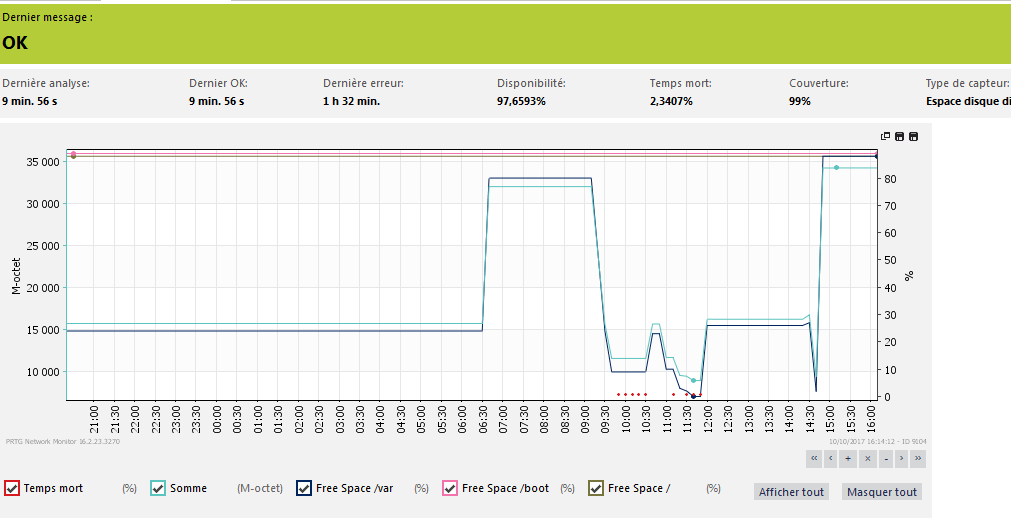 Vers 15h30, les fichiers ont une taille correcte et grossissent modérémentroot@xivo-epaem:/var/log/asterisk# date && du -sh *mardi 10 octobre 2017, 15:25:51 (UTC+0200)
0       cdr-csv
0       cdr-custom
0       cel-custom
64K     fail2ban
704K    full
0       full.0
0       full.2
0       full.3
0       full.4
64K     messages
0       messages.0
0       messages.2
0       messages.3
0       messages.4
0       xivo-recording.logroot@xivo-epaem:/var/log/asterisk# date && du -sh *mardi 10 octobre 2017, 16:20:39 (UTC+0200)
64K     fail2ban
2,2M    full
64K     messages